ОПИС АДМИНИСТРАТИВНОГ ПОСТУПКАЗАХТЕВ УЛАГАЧА ЗА ОБРАЗОВАЊЕ ПРОЈЕКТНОГ ТИМА ЈЛС ЗА ПРУЖАЊЕ СТРУЧНЕ ПОМОЋИОбласт: Локални економски развој – поверени пословиКо покреће поступак и на који начин?Улагач (за улагања од локалног значаја), подноси захтев за образовање пројектног тима, у писanoj форми, Општинској управи Бач. Пројектни тим се  образује за пружање стручне помоћи улагачу, у циљу благовременог и ефикасног остварења улагања, и обезбеђивања добијања, у што краћем року,  неопходних докумената, података и информација, које су потребне за ефикасно и благовремено остварење улагања.Правни основОвај поступак се спроводи у складу са чланом 22. Закона о улагањима („Службени. гласник РС“ број 89/2015) и чланом 136. став 1. Закона о општем управном поступку („Службени. гласник РС“ број 18/16). Одлучивање у поступку и подаци о којима се води службена евиденцијаУз писани захтев за образовање пројектног тима, странка прилаже додатну документацију/податке и то писмо о намерама и доказ о уплати административне таксе. Осталу документацију/податке о којима се води службена евиденција прибавља/врши увид надлежни орган и то извод из листа непокретности и информацију о локацији. Правни основ за поступање су чланови 9., 103. и 215. Закона о општем управном поступку („Службени. гласник РС“ број 18/2016). Странка може изричито да изјави да ће све или неке од наведених докумената о којима се води службена евиденција прибавити сама или да ће их доставити накнадно.      Такође, странка изјављује да је сагласна да надлежни орган врши увид и прибави податке или документа неопходна за одлучивање.Јединице локалне самоуправе могу, на захтев улагача, за одређена улагања од локалног значаја, да образују пројектни тим којим руководи лице које одреде јединице локалне самоуправе, а који чине запослени у јединици локалне самоуправе, који испуњавају услове за подршку улагањима. Пројектни тим пружа стручну помоћ улагачу у циљу благовременог и ефикасног остварења улагања, и обезбеђивања улагачу, у што краћем року, добијање неопходних докумената, података и информација, које су потребне за ефикасно и благовремено остварење улагања. По добијању захтева за образовање пројектног тима надлежни орган проверава уредност захтева и достављену документацију. Евентуално, може доћи до примене члана 59. Закона о општем управном поступку („Службени гласник РС“ број 18/16), ако поднесак садржи неки формални недостатак који спречава поступање по поднеску или ако је неразумљив или непотпун, те орган обавештава подносиоца захтева на који начин да уреди поднесак и одређује подносиоцу рок у ком је дужан да недостатке отклони (рок који не може бити краћи од 8 дана), уз упозорење на правне последице ако не уреди поднесак у року, у ком случају ће се захтев сматрати неуредним и као такав одбацити.Акт којим се одлучује у поступкуРешење, којим усваја, одбацује или одбија поднети захтев, доноси надлежни орган јединице локалне самоуправе.Решењем се одлучује о праву, обавези или правном интересу странке. Кад је поступак покренут по захтеву странке или по службеној дужности, а у интересу странке, и када се о управној ствари одлучује у поступку непосредног одлучивања, орган је дужан да изда решење најкасније у року од 30 дана од покретања поступка.Упутство о правном средству: Против решења првостепеног органа странка има право на жалбу Министарству надлежном за послове привреде, у року од 15 дана од обавештавања странке о решењу. Жалба се предаје Општинској управи Бач, као првостепеном органу.Законски рок је: 30 дана од покретања поступкаФАЗЕ У ПОСТУПКУНазив поступка: Захтев улагача за образовање пројектног тима ЈЛС за пружање стручне помоћиШифра поступка: _____________1 Странка може сама уз захтев да приложи и документацију која се прибавља по службеној дужности_________________________________2 Број додатних дана неопходних за прибављање података или документа од другог надлежног органа утврђује свака ЈЛС посебно у складу са проценом просечног времена потребног за прибављање докумената/података, с тим што максимални број додатних дана може бити 15 дана (ЗУП члан 103)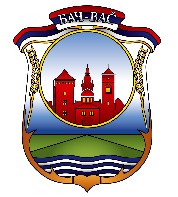 РЕПУБЛИКА СРБИЈАРЕПУБЛИКА СРБИЈАОПШТИНА БАЧОПШТИНА БАЧорганизациона јединица: Општинска управа  -Одељење за привреду, пољопривреду и економски развојорганизациона јединица: Општинска управа  -Одељење за привреду, пољопривреду и економски развојИнформације које се траже од странке у захтеву1. Име и презиме/пословно име, адреса пребивалишта/седишта, контакт телефон  РАТ/ЛАТ/ЛНРАТ, по тарифином броју 1. Закона о републичким административним таксама  Фазе у поступкуЗаконски/Препоручен рокНадлежност за поступањеДокумента и подациДокумента и подациДокумента и подациДокумента и подациДокумента и подациТ/НТ/НПравни основФазе у поступкуЗаконски/Препоручен рокНадлежност за поступањеДокумента/подаци неопходни за одлучивањеДоставља странка1По службеној дужности из документаПо службеној дужности из документаПо службеној дужности из документаТ/НТ/НПравни основФазе у поступкуЗаконски/Препоручен рокНадлежност за поступањеДокумента/подаци неопходни за одлучивањеДоставља странка1Прибавља се по службеној дужностиПодаци о службеној дужности који се траже из документаКо води службену евиденцијуКо води службену евиденцијуПравни основ1 Подношење захтеваОдмахСтранка/улагач1.Попуњен образац захтевахн/ан/ан/аДаЧл. 90. Закона о општем управном поступку („Службени. гласник РС“ број 18/2016) Чл. 22. Закона о улагањима („Службени. гласник РС“ број 89/2015) Уредба о канцеларијском пословању органа државне управе / Упутство о канцеларијском пословању органа државне управе1 Подношење захтеваОдмахСтранка/улагач2.Писмо о намерамахн/ан/ан/аДаЧл. 90. Закона о општем управном поступку („Службени. гласник РС“ број 18/2016) Чл. 22. Закона о улагањима („Службени. гласник РС“ број 89/2015) Уредба о канцеларијском пословању органа државне управе / Упутство о канцеларијском пословању органа државне управе1 Подношење захтеваОдмахСтранка/улагач3.Извод из листа непокретностихПодаци о непокретности и стварним правима на њојРГЗ СКНРГЗ СКНДаЧл. 90. Закона о општем управном поступку („Службени. гласник РС“ број 18/2016) Чл. 22. Закона о улагањима („Службени. гласник РС“ број 89/2015) Уредба о канцеларијском пословању органа државне управе / Упутство о канцеларијском пословању органа државне управе1 Подношење захтеваОдмахСтранка/улагач4.Информација о локацијихПодаци о могућностима и ограничењима градње на катастарској парцели, односно на више катастарских парцела, на основу планског документаОрганизациона јединица градске/општинс ке управе за послове урбанизмаОрганизациона јединица градске/општинс ке управе за послове урбанизмаДаЧл. 90. Закона о општем управном поступку („Службени. гласник РС“ број 18/2016) Чл. 22. Закона о улагањима („Службени. гласник РС“ број 89/2015) Уредба о канцеларијском пословању органа државне управе / Упутство о канцеларијском пословању органа државне управе1 Подношење захтеваОдмахСтранка/улагач5.Доказ о уплати РАТ-ехн/ан/ан/аДаЧл. 90. Закона о општем управном поступку („Службени. гласник РС“ број 18/2016) Чл. 22. Закона о улагањима („Службени. гласник РС“ број 89/2015) Уредба о канцеларијском пословању органа државне управе / Упутство о канцеларијском пословању органа државне управе2 Пријем захтеваОдмахПисарница /орган надлежан за пријем поднесакаУредба о канцеларијском пословању органа државне управе / Упутство о канцеларијском пословању органа државне управе3 Утврђивање чињеница и околности од стране надлежног органа, укључујући и прибављање података/чињеница и докумената неопходних за одлучивање из службене евиденције, уколико странка на сопствени захтев није доставила документа 3.1 Обавештавање странке о потреби подношења података потребних за одлучивање (уз одређивање рока за допуну захтева) У року од 1 дан након прибављањ а потребних података или документа  неопходних за одлучивање2У року од 1 дан од дана пријема захтеваСлужбено  лице НО за послове ЛЕР-а Службено лице НО за послове ЛЕР-а обраћа се НО2, НО2 издаје и доставља тражена документа  у законском рокуСлужбено  лице НО за послове ЛЕР-аСва документа/подаци из докумената под редним бр. од 1 до 5  Члан 102. закона о општем управном поступку („Службени. гласник РС“ број 18/2016)Чл. 59. Закона о општем управном поступку („Службени. гласник РС“ број 18/2016)Чл. 103. Закона о општем управном поступку („Службени. гласник РС“ број 18/2016)4 Доношење решења о усвајању захтева о образовању пројектног тима или решења о одбијању захтева о образовању пројектног тимаНајкасније  у року од 30 дана од покретања поступка, тј. од дана подношења уредног захтева (општи рок из чл. 145. ЗУП-а)Руководилац НО и службено лице НО за послове ЛЕР-аЧланови 136, 140. и 141. Закона о општем управном поступку („Службени. гласник РС“ број 18/2016)Чл. 22. Закона о улагањима („Службени. гласник РС“ број 89/2015)Скраћенице и значења: Надлежни орган – НО Други надлежни орган – НО 2 Дан - радни дан Законски рок – рок који је утврђен одговарајућим законом Препоручени рок - скраћени рок који је објективно утврђен и у ком року је препоручено да НО поступа РАТ – републичка административна такса ЛАТ/ЛН– локална административна такса/локална накнада (у складу са локалном одлуком о таксама и накнадама) Т/Н - Трошкови прибављања докумената по службеној дужности